                                                                 БОЕВОЙ ЛИСТОК    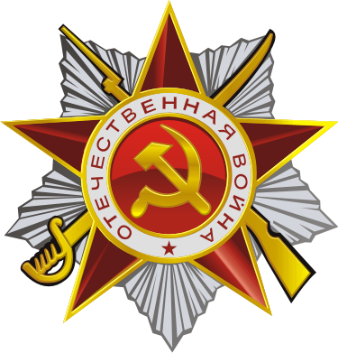 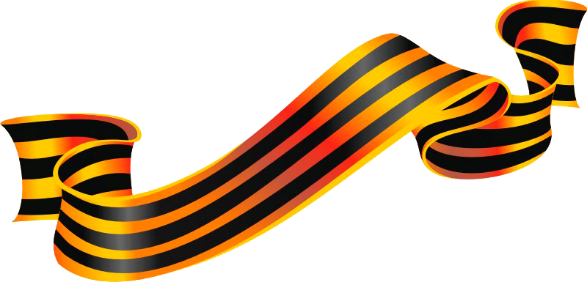 «Подвигу ратному Сталинграда –жить в веках» 2 февраля в нашем детском саду  № 9 прошло мероприятие посвященное празднованию 76 летия   Сталинградской битвы.Воспитанники компенсирующей  группы совместно с педагогом  Мартышко У.А.провели тематическую беседу с использованием презентации: «Подвигу ратному Сталинграда –жить в веках »Ребята вспомнили о значении героических сражений в истории России,почтили погибших минутой молчания. Ульяна Александровна рассказала ребятам о том  как   люди жили в подвалах, блиндажах, землянках, в развалинах домов. Территория города была напичкана минами, снарядами, неразорвавшимися авиабомбами. За 2,5 года после завершения битвы сапёрами обезврежено свыше 300 тысяч мин, более миллиона снарядов, свыше 100 тысяч бомб. Эти последствия и в настоящее время напоминают о себе. Чувство беспредельной гордости вызывает у нас великий подвиг наших прадедов и дедов, наших отцов и братьев. Память наша о них будет вечна, а значит и память о войне. И пусть подвиг русского солдата для всех нас, людей разных поколений, станет мощной нравственной опорой на жизненном пути. А  после презентации Ульяна  Александровна провела с ребятами соревнования  от которых ребята были в большом восторге.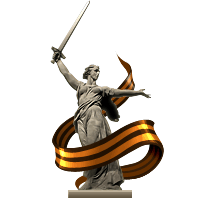 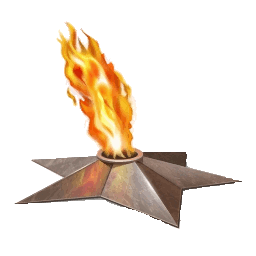 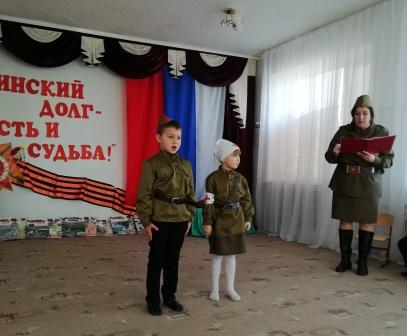 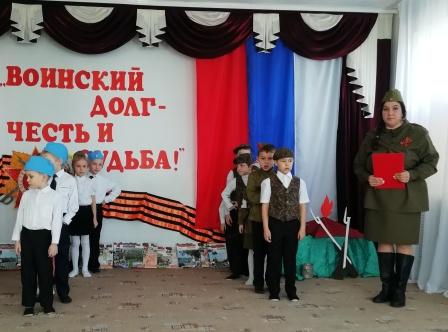 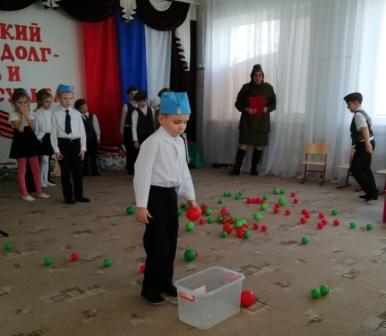 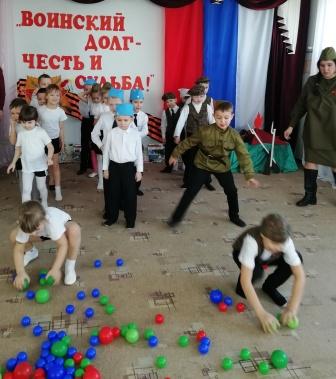 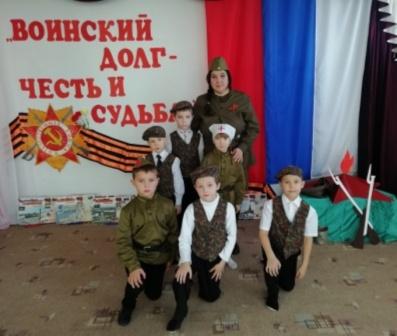 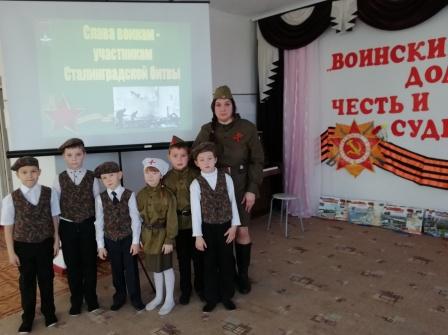 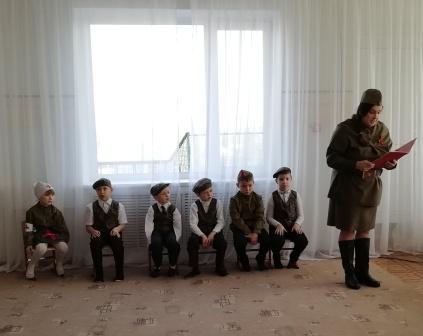 